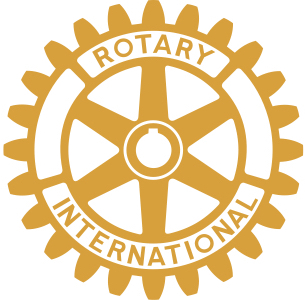 Wayzata Rotary Club GRANT APPLICATION Instructions and CriteriaWayzata Rotary Club is proud to support projects and organizations serving in our community and worldwide. Timeline Applications are accepted throughout the year. Decisions are made in November and May. Deadlines for submissions are October 20 and April 20. Submitting a Grant Request Email to shelleybeaumontwayzata@gmail.com or mail to: Wayzata Rotary Club c/o Copeland Buhl 800 Wayzata Boulevard #300 Wayzata, MN 55391If the submission date is missed or the grant goes unfunded or partially funded, the  grant must be resubmitted to be considered for the next grant period.) Other Requirements:The applicant organization must be sponsored by a Club member with personal knowledge of its operations. It is not necessary that the Club member be a member of the applicant organization. No capital campaigns will be funded. The following additional information may be requested at the time the grant is reviewed, in which case the grant committee will notify you:  History of the applicant organization. List of board members. Audited financial statements. Evaluation methods to measure the project’s success. Wayzata Rotary Club GRANT APPLICATION Date: Wayzata Rotary Club Member-Sponsor: Applicant Organization: Address: Contact: Phone: Email: Project Title: Total Project Cost: Amount requested from Wayzata Rotary Club: Other funding sources and amounts: Geographic area served: Number of people served: We are open to funding a variety of purposes or causes. New ideas are welcome! What is the purpose of your organization? We prefer to fund specific needs, rather than general operations. Please describe your project. For what specific need will grant funds be used? Will any funds be used for general operations or administrative purposes? We are open to small or new organizations as well as larger, well-established organizations. What is the size and age of your organizations? What is your annual budget, size of staff, number of volunteers, etc? We prefer funding nonprofit or charitable organizations. Does your organization have 501(c)3 not-for-profit status? YES NO We strongly prefer projects which are locally initiated and managed. How is your project locally initiated or managed? 